APPLICATION FORM - PART 2                   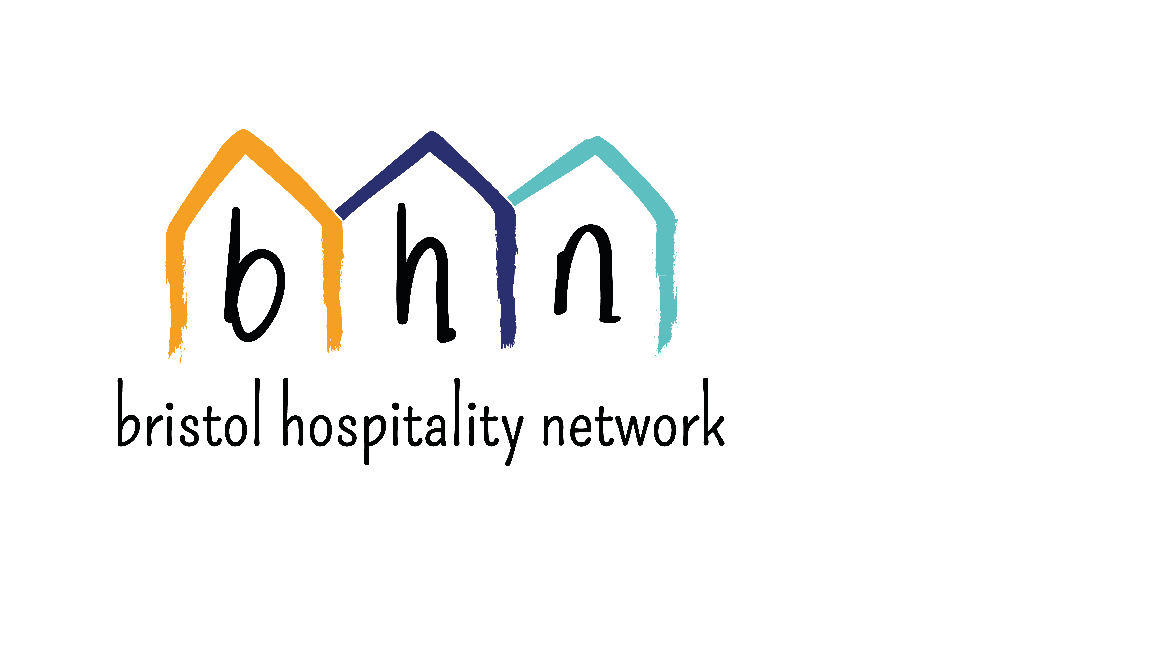 REFERENCES (Please give two: one should know you well and the other should know you from work or volunteering)Post applied forBHN Administrator (Temp)Application number(For internal use only)WORK HISTORY (in UK or Abroad)WORK HISTORY (in UK or Abroad)WORK HISTORY (in UK or Abroad)WORK HISTORY (in UK or Abroad)WORK HISTORY (in UK or Abroad)Name & address of organisationFromFromPosition heldDescription of job and responsibilities:Name & address of organisationToToPosition heldDescription of job and responsibilities:VOLUNTARY WORKVOLUNTARY WORKVOLUNTARY WORKVOLUNTARY WORKVOLUNTARY WORKVOLUNTARY WORKName & address of organisationFromFromPosition heldDescription of work doneDescription of work doneName & address of organisationToToPosition heldDescription of work doneDescription of work doneEDUCATIONEDUCATIONEDUCATIONEDUCATIONEDUCATIONEDUCATIONName of schools, colleges or universities you have attendedFromFromQualifications gained and gradesQualifications gained and gradesQualifications gained and gradesName of schools, colleges or universities you have attendedToToQualifications gained and gradesQualifications gained and gradesQualifications gained and gradesOTHER RELEVANT COURSES & TRAININGOTHER RELEVANT COURSES & TRAININGOTHER RELEVANT COURSES & TRAININGOTHER RELEVANT COURSES & TRAININGOTHER RELEVANT COURSES & TRAININGOTHER RELEVANT COURSES & TRAININGName of course & address of trainingFromFromQualifications gained and gradesQualifications gained and gradesQualifications gained and gradesName of course & address of trainingToToQualifications gained and gradesQualifications gained and gradesQualifications gained and gradesSKILLS & EXPERIENCE
Please read the person specification. Please read each point one by one, and then write down what you have done that shows you meet that point of the specification. It’s good to give examples of what you did. Please include experience in the UK and in other countries if relevant.ADDITIONAL INFORMATIONPlease use this space as a follow-on sheet for any of the previous questions, or you may also use it to say anything else that you might consider relevant or useful. Maximum 200 wordsNameNameAddressAddressAddressAddressAddressAddressPostcodePostcodeTelephoneTelephoneEmailEmailRelationshipRelationshipADVERTISING RESEARCHTo assist in improving our recruitment process, please tell us how you heard about the vacancy. RETURN YOUR COMPLETED APPLICATION TO: recruitment@bhn.org.uk Include all 3 parts (application form part 1, application form part 2 and equal opportunities form)